                  EJERCICIOS PARA EJERCITAR LA MEMORIATrata de memorizar estas ciudades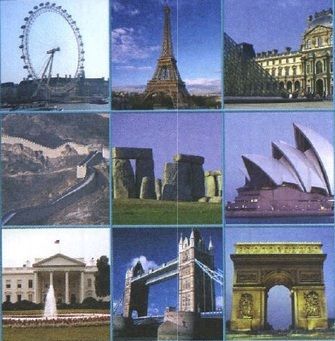 ¿Qué ciudad es la de la casilla de arriba en el centro?¿Qué ciudad es la de la casilla central a la derecha?¿Qué ciudad es la de la casilla de abajo a la izquierda?Memoriza la siguiente fila de personas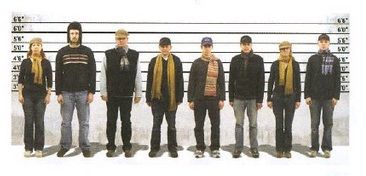 Responde a estas preguntas:¿En qué lugar se encuentra la mujer con bufanda amarilla?¿En qué lugar se encuentra el hombre más alto?¿Cómo es el hombre en la posición 4?¿Cómo es el hombre de la última posición?Encajar ovejasEn el siguiente juego podrás trabajar la memoria a corto plazo. Tienes que encajar cada tipo de oveja con cada silueta.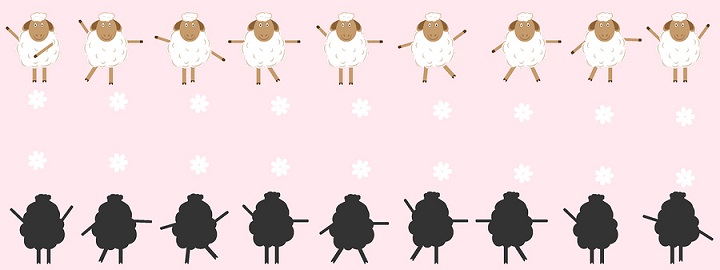 Busca las diferencias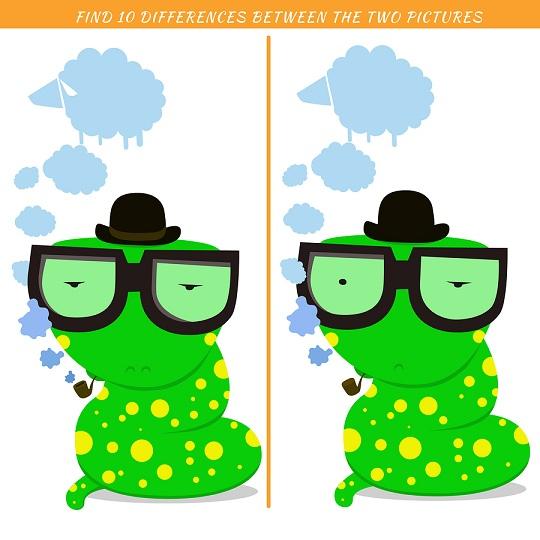 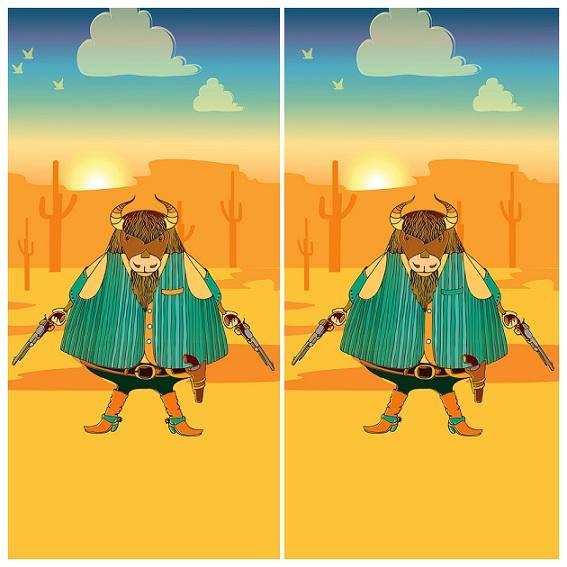 